	Saltdal kommune 	Møteprotokoll 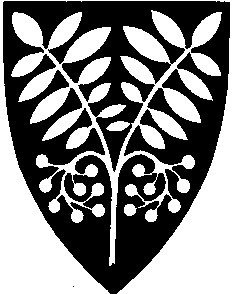 Saltdal kommune Utvalg: 	Formannskap Møtested: 	 - Formannskapssalen Dato: 	04.04.2017 Tidspunkt: 	09:30 -  Christin Kristensen 	 Møtet Underskrift: __________________________ 	_________________________ 	________________________ __________________________ 	_________________________ 	________________________ __________________________ 	_________________________ 	________________________ Saksliste PS44/2017 Referater og orienteringer formannskap04.04.17 2017/1206 Referater og orienteringer formannskap04.04.17 Rådmannens innstilling Referat og orienteringer tas til informasjon. I tillegg til oppsatte orienteringer ble det tatt opp følgende spørsmål: Sverre Breivik: - Bårehuset,  Næringsfond,  Skilting,   Bokstavene etter Alt for Rognan Rune Berg: ønsket orientering om legevaktsforhandlinger Steinar Maarnes spurte om elva ved renseanlegget på Rognan Rådmann besvarte spørsmålene Ordføreren orienterte om Vev-Al-Plast Rådmannen orienterte om prosess i Salten Brann - Det fremmes politisk sak om dette. Rådmannen orienterte om økonomien Vedtak Referat og orienteringer tas til informasjon. PS 45/2017 Sommertoget 2017/1714 Sommertoget Rådmannens innstilling 1.Det settes ned en arbeidsgruppe som utarbeider innspill til NRK. Denne ledes av Saltdal Utvikling KF.  2.Saltdal kommune setter av ressurspersoner til gitte arbeidsoppgaver knyttet til gjennomføring av arrangementet i forkant, under selve arrangementet og i etterkant. 3.Det bevilges inntil kr 30 000,- for gjennomføring av arrangement. Beløpet bevilges fra formannskapets disposisjon til Saltdal Utvikling KF.  Elin Kvamme orienterte om saken Wenche Skarheim foreslo nytt pkt.4 - Saltdal kommune søker Nordland fylkeskommune om tilskudd til arrangementet. Rådmannens innstilling med Wenche Skarheims forslag ble enstemmig vedtatt. Vedtak 1.Det settes ned en arbeidsgruppe som utarbeider innspill til NRK. Denne ledes av Saltdal Utvikling KF. 2.Saltdal kommune setter av ressurspersoner til gitte arbeidsoppgaver knyttet til gjennomføring av arrangementet i forkant, under selve arrangementet og i etterkant. 3.Det bevilges inntil kr 30 000,- for gjennomføring av arrangement. Beløpet bevilges fra formannskapets disposisjon til Saltdal Utvikling KF. 4. Saltdal kommune søker Nordland fylkeskommune om tilskudd til arrangementet. PS 46/2017 Søknad om etableringstilskudd fra Vanitas 2017/1714 Søknad om etableringstilskudd fra Vanitas Rådmannens innstilling Saltdal kommune innvilger Frode Molund Haugen og Svein Morten Aune et etableringstilskudd på kr 5000,- i forbindelse med oppstart av Klinikk Vanitas på Vensmoen. Tilskuddet belastes næringsforn B og utbetales mot dokumentasjon av utgiftene. Behandling i formannskapet 04.04.17:Rådmannens innstilling ble enstemmig vedtattVedtak Saltdal kommune innvilger Frode Molund Haugen og Svein Morten Aune et etableringstilskudd på kr 5000,- i forbindelse med oppstart av Klinikk Vanitas på Vensmoen. Tilskuddet belastes næringsforn B og utbetales mot dokumentasjon av utgiftene. PS 47/2017 Blåfrostfestivalen. Søknad om tilskudd 2017 2017/1593 Blåfrostfestivalen. Søknad om tilskudd 2017 Rådmannens innstilling 1.Saltdal kommune innvilger et utviklingstilskudd til Blåfrostfestivalen for 2017 på kr. 150.000,-. Tilskuddet knyttes til økt fokus på arbeid med videre utvikling av festivalen og Slipen Scene. 2.Tilskuddet belastes næringsfond B og utbetales i to like deler, 01.07.17 og 01.10.17.  3.Det lages egen avtale mellom Saltdal kommune og Blåfrostfestivalen om oppgaver festivalsjef/daglig leder skal utføre knyttet til utvikling av Slipen Scene.  Behandling i formannskapet 04.04.17 Rådmannens innstilling ble enstemmig vedtatt.Vedtak 1.Saltdal kommune innvilger et utviklingstilskudd til Blåfrostfestivalen for 2017 på kr. 150.000,-. Tilskuddet knyttes til økt fokus på arbeid med videre utvikling av festivalen og Slipen Scene. 2.Tilskuddet belastes næringsfond B og utbetales i to like deler, 01.07.17 og 01.10.17. 3.Det lages egen avtale mellom Saltdal kommune og Blåfrostfestivalen om oppgaver festivalsjef/daglig leder skal utføre knyttet til utvikling av Slipen Scene. PS 48/2017 Høringsuttalelse handlingsprogram 2018-2021 Regional Transportplan Nordland 2017/1619 Høringsuttalelse handlingsprogram 2018-2021 Regional Transportplan Nordland Formannskaps behandling i møte den 04.04.2017: Rådmannens innstilling:Saltdal kommune gir følgende innspill til høringsutkast handlingsprogram 2018-2021 for Regional Transportplan Nordland 2018-2029:Innspill vedrørende trafikksikkerhetSaltdal kommune foreslår et nytt tiltak under «Arbeide for å bedre sikkerheten for myke trafikanter» (side 10): Den samlede årlige tilskuddspotten til trafikksikkerhetstiltak i kommunene skal økes i forhold til i dag for å få realisert gode kommunale prosjekter i Nordland snarest mulig.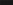 Innspill vedrørende næringstransporterSaltdal kommune foreslår et nytt tiltak under «Øke forutsigbarhet og fleksibilitet langs veg og vegsamband» (side 12):	Nordland fylkeskommune skal arbeide aktivt for å for å bidra til at viktige E6-prosjekter i Nordland blir prioritert for snarlig gjennomføring i Nasjonal Transportplan.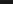 Fylkesveger og fylkesvegferiesamband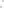 Saltdal kommune ber om at disse tiltakene på Fv 812 og Fv 813 tas inn i handlingsprogrammet med følgende prioriteringsrekkefølge for gjennomføring:l. Tunnel Hogndalen - Bue med oppgradering Bue (Fv 812).Saltdalslia - øvre del. Utbedring og ny vei (Fv 812).Utbedring over Beiarfiell - nedre del (Fv 813)Utbedring Tuv - Koddvåg (Fv 812)Prioritering av tiltakene er et resultat av et samarbeidsprosjekt mellom kommunene Beiarn, Saltdal og Bodø der man har sett på nye vegløsninger på Fv 812 og Fv 813. For nærmere beskrivelse av tiltakene vises til prosjektrapporten.De samarbeidene kommunene ber om at innspillet fører til at det startes opp arbeid med reguleringsplaner for de involverte veistrekningene, med påfølgende detaljprosjektering og investeringer med sikte på gjennomføring av tiltak i samsvar med prioriteringene.I tillegg til de prioriterte tiltakene ber Saltdal kommune om at følgende tiltak på Fv 812 og Fv 813 tas inn i handlingsprogrammet for gjennomføring senere i planperioden (uprioritert rekkefølge): Utbedring Beiarn øvre del alternativ l, Fv 813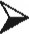  Saltdalslia nedre del, tunnel Fv 812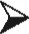  Bru Vesterli, Fv 812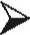  Bru Misvær sentrum, Fv 812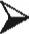 Øvrig innspill under fylkesveger:Saltdal kommune ber om at følgende tiltak blir prioritert inn under sekkepost Trafikksikkerhetstiltak (side 22): Etablering av busslomme ved Rønningen på vestsiden av Fv 515 for av- og påstigning i forbindelse med Saltdal videregående skole.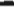 Fylkeskommunal overtagelse av kommunal veg 34fra Rv 77 til SkaitiSaltdal kommune ber om at Nordland Wlkeskommune overtar eierskap og driftsansvar for denne vegstrekningen. Vegen er i dag en av de viktigste adkomstvegene til Junkerdal nasjonalpark, og det er en del fastboende familier i Skaiti. Det bør være et fylkeskommunalt ansvar å eie og drifte denne vegen.Gåin o s klinSaltdal kommune ber om at følgende gang/sykkelveger på  i Saltdal prioriteres for planlegging og senere gjennomføring (prioritert rekkefølge) under post R330 «tilrettelegging for gående og syklende» (side 22):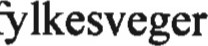 Forlengelse av gang/sykkelvegen på Røkland langs Fv 516 fram til RøklandsenteretEtablering av gang/sykkelveg langs Fv 515 fra Rønningen og til Nerauran (inkludert bru over jernbanen).KollektivtransportSaltdal kommune ber om at følgende tiltak tas inn i handlingsprogrammet:Under delmål «Skoleskyssen skal tilpasses skolestrukturen og elevenes mobilitet» (side 38): 	Etablering av bussforbindelse for elever ved videregående skoler som har manglende tilbud i dag, herunder ny bussforbindelse mellom Beiarn — Misvær — Rognan som gir mulighet for elever å reise til og fra Saltdal videregående skole.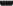 Under delmål «Skape nye reisemuligheter og sikre bedre korrespondanse» (side 40) tre tiltak: 	Nordland Fylkeskommune skal bidra aktivt og være en pådriver for å få en videre utvikling av Saltenpendelen mellom Saltdal og Bodø som en del av det totale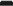  kollektivtilbudet 	Det skal etableres korrespondanse med buss mellom Bodø jernbanestasjon og Bodø lufthavn.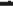  Nordland fylkeskommune skal arbeide for å etablere et nytt reisetilbud med buss mellom Bodø og Skällefteå/alternativt Luleå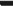 BehandlingVedtak Saltdal kommune gir følgende innspill til høringsutkast handlingsprogram 2018-2021 for Regional Transportplan Nordland 2018-2029:Innspill vedrørende trafikksikkerhetSaltdal kommune foreslår et nytt tiltak under «Arbeide for å bedre sikkerheten for myke trafikanter» (side 10): Den samlede årlige tilskuddspotten til trafikksikkerhetstiltak i kommunene skal økes i forhold til i dag for å få realisert gode kommunale prosjekter i Nordland snarest mulig.Innspill vedrørende næringstransporterSaltdal kommune foreslår et nytt tiltak under «Øke forutsigbarhet og fleksibilitet langs veg og vegsamband» (side 12):	Nordland fylkeskommune skal arbeide aktivt for å for å bidra til at viktige E6-prosjekter i Nordland blir prioritert for snarlig gjennomføring i Nasjonal Transportplan.Fylkesveger og fylkesvegferiesambandSaltdal kommune ber om at disse tiltakene på Fv 812 og Fv 813 tas inn i handlingsprogrammet med følgende prioriteringsrekkefølge for gjennomføring:l. Tunnel Hogndalen - Bue med oppgradering Bue (Fv 812).Saltdalslia - øvre del. Utbedring og ny vei (Fv 812).Utbedring over Beiarfiell - nedre del (Fv 813)Utbedring Tuv - Koddvåg (Fv 812)Prioritering av tiltakene er et resultat av et samarbeidsprosjekt mellom kommunene Beiarn, Saltdal og Bodø der man har sett på nye vegløsninger på Fv 812 og Fv 813. For nærmere beskrivelse av tiltakene vises til prosjektrapporten.De samarbeidene kommunene ber om at innspillet fører til at det startes opp arbeid med reguleringsplaner for de involverte veistrekningene, med påfølgende detaljprosjektering og investeringer med sikte på gjennomføring av tiltak i samsvar med prioriteringene.I tillegg til de prioriterte tiltakene ber Saltdal kommune om at følgende tiltak på Fv 812 og Fv 813 tas inn i handlingsprogrammet for gjennomføring senere i planperioden (uprioritert rekkefølge): Utbedring Beiarn øvre del alternativ l, Fv 813 Saltdalslia nedre del, tunnel Fv 812 Bru Vesterli, Fv 812 Bru Misvær sentrum, Fv 812Øvrig innspill under fylkesveger:Saltdal kommune ber om at følgende tiltak blir prioritert inn under sekkepost Trafikksikkerhetstiltak (side 22): Etablering av busslomme ved Rønningen på vestsiden av Fv 515 for av- og påstigning i forbindelse med Saltdal videregående skole.Fylkeskommunal overtagelse av kommunal veg 34fra Rv 77 til SkaitiSaltdal kommune ber om at Nordland Wlkeskommune overtar eierskap og driftsansvar for denne vegstrekningen. Vegen er i dag en av de viktigste adkomstvegene til Junkerdal nasjonalpark, og det er en del fastboende familier i Skaiti. Det bør være et fylkeskommunalt ansvar å eie og drifte denne vegen.Gåin o s klinSaltdal kommune ber om at følgende gang/sykkelveger på  i Saltdal prioriteres for planlegging og senere gjennomføring (prioritert rekkefølge) under post R330 «tilrettelegging for gående og syklende» (side 22):Forlengelse av gang/sykkelvegen på Røkland langs Fv 516 fram til RøklandsenteretEtablering av gang/sykkelveg langs Fv 515 fra Rønningen og til Nerauran (inkludert bru over jernbanen).KollektivtransportSaltdal kommune ber om at følgende tiltak tas inn i handlingsprogrammet:Under delmål «Skoleskyssen skal tilpasses skolestrukturen og elevenes mobilitet» (side 38): 	Etablering av bussforbindelse for elever ved videregående skoler som har manglende tilbud i dag, herunder ny bussforbindelse mellom Beiarn — Misvær — Rognan som gir mulighet for elever å reise til og fra Saltdal videregående skole.Under delmål «Skape nye reisemuligheter og sikre bedre korrespondanse» (side 40) tre tiltak: 	Nordland Fylkeskommune skal bidra aktivt og være en pådriver for å få en videre utvikling av Saltenpendelen mellom Saltdal og Bodø som en del av det totale kollektivtilbudet 	Det skal etableres korrespondanse med buss mellom Bodø jernbanestasjon og Bodø lufthavn. Nordland fylkeskommune skal arbeide for å etablere et nytt reisetilbud med buss mellom Bodø og Skällefteå/alternativt LuleåPS 49/2017 Utleggelse til offentlig ettersyn. Reguleringsendring. Del av Idrettsplassen syd. Rognan. Gnr/bnr 43/166,628,154 2017/1339 Utleggelse til offentlig ettersyn. Reguleringsendring. Del av Idrettsplassen syd. Rognan. Gnr/bnr 43/166,628,154 Rådmannens innstilling I medhold av Plan- og bygningsloven § 10-12 legges forslag til reguleringsendring med tilhørende planbestemmelser for Del av Idrettsplassen ut til offentlig ettersyn i 6 uker. vedtatt.Vedtak I medhold av Plan- og bygningsloven § 10-12 legges forslag til reguleringsendring med tilhørende planbestemmelser for Del av Idrettsplassen ut til offentlig ettersyn i 6 uker. PS 50/2017 Kommunedelplan for Skjerstadfjorden - varsel om oppstart av planarbeid og høring og offentlig ettersyn av planprogram 2017/1649 Kommunedelplan for Skjerstadfjorden - varsel om oppstart av planarbeid og høring og offentlig ettersyn av planprogram Rådmannens innstilling Saltdal kommunestyre vedtar oppstart av interkommunalt plansamarbeid for kommunedelplan for Skjerstadfjorden.  Forslag til planprogram sendes på høring og legges ut til offentlig ettersyn med høringsfrist minst 6 uker.  Vedtaket gjøres i henhold til plan og bygningsloven §§ 11-12, 11- 13 og i h.t. kap. 9 i samme lov.  vedtatt.Vedtak Enstemmig innstilling: Saltdal kommunestyre vedtar oppstart av interkommunalt plansamarbeid for kommunedelplan for Skjerstadfjorden. Forslag til planprogram sendes på høring og legges ut til offentlig ettersyn med høringsfrist minst 6 uker. Vedtaket gjøres i henhold til plan og bygningsloven §§ 11-12, 11- 13 og i h.t. kap. 9 i samme lov. PS 51/2017 Viggo Monsen. Søknad om motorferdsel i utmark etter § 6 2017/1625 Viggo Monsen. Søknad om motorferdsel i utmark etter § 6 Formannskaps behandling i møte den 04.04.2017: Rådmannens innstilling:I henhold til § 6 i forskrift for bruk av motorkjøretøyer i utmark og på islagte vassdrag gis Viggo Monsen dispensasjon til transport fra Os til Saltnesfjell til Gerd Jensen sin hytte, Gnr 8/229 for å ta skade/salgs takst, med gitte vilkår jf. § 7 i forskriften. Følgende vilkår: Dispensasjon etter § 6 gjelder sesongen fra 05. april til og med 17. april 2017. Dispensasjon gjelder kun for bruk av en (1) snøscooter samtidig. Dispensasjon gjelder for inntil 1 transport (tur-retur) for sesongen. All kjøring utenom angitte områder avmerket på kart er forbudt. Det skal føres kjørebok For kjøring innenfor verneområder må det innhentes dispensasjon fra verneforskriften fra Fylkesmannen i Nordland. Ferdselen skal skje hensynsfullt og under hensyntagen til annen virksomhet i området. Misligholdelse av tillatelsen og/eller vilkår satt i den, kan føre til umiddelbar inndragning av tillatelsen. Kart: Behandling Rådmannens innstilling ble enstemmig vedtatt.  Vedtak I henhold til § 6 i forskrift for bruk av motorkjøretøyer i utmark og på islagte vassdrag gis Viggo Monsen dispensasjon til transport fra Os til Saltnesfjell til Gerd Jensen sin hytte, Gnr 8/229 for å ta skade/salgs takst, med gitte vilkår jf. § 7 i forskriften. Følgende vilkår: Dispensasjon etter § 6 gjelder sesongen fra 05. april til og med 17. april 2017. Dispensasjon gjelder kun for bruk av en (1) snøscooter samtidig. Dispensasjon gjelder for inntil 1 transport (tur-retur) for sesongen. All kjøring utenom angitte områder avmerket på kart er forbudt. Det skal føres kjørebok For kjøring innenfor verneområder må det innhentes dispensasjon fra verneforskriften fra Fylkesmannen i Nordland. Ferdselen skal skje hensynsfullt og under hensyntagen til annen virksomhet i området. Misligholdelse av tillatelsen og/eller vilkår satt i den, kan føre til umiddelbar inndragning av tillatelsen. Kart: PS 52/2017 Refusjon av tapt arbeidsfortjeneste - medlemmer av forliksrådet 2017/1207 Refusjon av tapt arbeidsfortjeneste - medlemmer av forliksrådet Rådmannens innstilling Saltdal kommune tar kontakt med sekretariatet for forliksrådet (lensmann/politiet) for å avklare hvordan medlemmer av forliksrådet skal gå frem for å få utbetalt tapt arbeidsfortjeneste. Steinar Maarnes foreslo: 1.Tapt arbeidsfortjeneste for møter i forliksrådet innarbeides i Saltdal kommunes reglement for godtgjørelser til ombudsmenn. 2. Saltdal kommune tar kontakt med sekretariat for forliksrådet, for å få dekt sine utgifter. Steinar Maarnes forslag ble enstemmig vedtatt. Vedtak Enstemmig innstilling: 1.Tapt arbeidsfortjeneste for møter i forliksrådet innarbeides i Saltdal kommunes reglement for godtgjørelser til ombudsmenn. 2. Saltdal kommune tar kontakt med sekretariat for forliksrådet, for å få dekt sine utgifter. PS 53/2017 Søknad om fritak som meddommer - Salten Tingrett 2017/1308 Søknad om fritak som meddommer - Salten Tingrett Rådmannens innstilling Ingen innstilling Steinar Maarnes foreslo: Åse Tjørve gis fritak fra vervet som meddommer til Salten Tingrett. Som ny meddomer, velges Katrine Madsen Steinar Maarnes forslag ble enstemmig vedtatt. Vedtak Enstemmig innstilling: Åse Tjørve gis fritak fra vervet som meddommer til Salten Tingrett. Som ny meddomer, velges Katrine Madsen PS 54/2017 Endelig forslag til fremdrift med kompetansesenter på Vensmoen 2017/1714 Endelig forslag til fremdrift med kompetansesenter på Vensmoen Rådmannens innstilling 1.Rådmannen støtter styringsgruppen tilrådning i arbeider med Kompetansesenter på Vensmoen. 2.Vensmoen Eiendom kobles inn i det vedtatte arbeidet og har et tydelig ansvar for gjennomføring av dette arbeidet. 3.Forelagt prosjektplan vedtas. Wenche Skarheim foreslo: Foreliggende prosjektplan for Vensmoen ressurssenter vedtas Rådmann i samarbeid med Saltdal utvikling sørger for å starte arbeidet i prosjektgruppene, jfr. fremdriftsplan. Wenche Skarheims forslag ble enstemmig vedtatt. Vedtak Foreliggende prosjektplan for Vensmoen ressurssenter vedtas Rådmann i samarbeid med Saltdal utvikling sørger for å starte arbeidet i prosjektgruppene, jfr. fremdriftsplan. Til stede: Navn Funksjon Medl. Varamedlem for Rune Berg Leder SP Wenche Skarheim Nestleder AP Finn-Obert Bentsen Medlem AP Sverre Breivik Medlem SALT Ronny Sortland Medlem FRP Steinar Maarnes Medlem H Therese Madsen Medlem H Følgende fra administrasjonen møtte: Navn Følgende fra administrasjonen møtte: Navn Stilling Utvalgssaksnr. Tittel Lukket PS 44/2017 Referater og orienteringer formannskap04.04.17 PS 45/2017 Sommertoget PS 46/2017 Søknad om etableringstilskudd fra Vanitas PS 47/2017 Blåfrostfestivalen. Søknad om tilskudd 2017 PS 48/2017 Høringsuttalelse handlingsprogram 2018-2021 Regional Transportplan Nordland PS 49/2017 Utleggelse til offentlig ettersyn. Reguleringsendring. Del av Idrettsplassen syd. Rognan. Gnr/bnr 43/166,628,154 PS 50/2017 Kommunedelplan for Skjerstadfjorden - varsel om oppstart av planarbeid og høring og offentlig ettersyn av planprogram PS 51/2017 Viggo Monsen. Søknad om motorferdsel i utmark etter § 6 PS 52/2017 Refusjon av tapt arbeidsfortjeneste - medlemmer av forliksrådet PS 53/2017 Søknad om fritak som meddommer - Salten Tingrett PS 54/2017 Endelig forslag til fremdrift med kompetansesenter på Vensmoen 